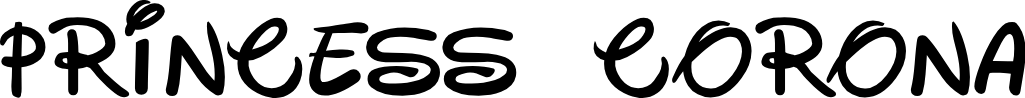 אי שם בארמון ענק בכפר קטן הייתה נסיכה ושמה רונה. הנסיכה רונה אהבה להסתובב בין כל תושבי הממלכה. היא כונתה 'רונה החברתית מכולם'. כל תושבי הכפר אהבו אותה, והיו מגיעים למסיבות ענק שהייתה מקיימת בגינת הארמון.בוקר אחד, כאשר הנסיכה רונה הסתובבה ברחובות הכפר, צפתה בה המכשפה זום מבעד לחלון, וקנאה באהבה הרבה שכולם מרעיפים עליה. המכשפה זום הייתה מכשפת הכפר, היא הייתה יוצרת שיחות בצורה מסטית דרך מכשיר קסמים שנקרא 'קמפיוטר', אך לא היה למכשפה עם מי לדבר מכיוון שתושבי הכפר לא אהבו אותה והיו בחוץ במסיבות של הנסיכה במשך כל היום. המכשפה זום חשבה לעצמה; "איך אגרום לכולם להתייחס אלי?". ואז צץ בראשה רעיון, "אהה אהה אהה" צחקה צחוק ערמומי המכשפה והטילה קללה-'קורס' על הנסיכה רונה, שכל מי שיהיה במרחק של שתי מטרים ממנה יהיה חולה.הנסיכה רונה שטרם ידעה שהמכשפה צירפה לה קו(רס) לשם, יצאה מהארמון כמדי יום אבל לפתע הבחינה שכמעט כל מי שבסביבתה הופך חולה. רצה קו-רונה בוכה חזרה לארמון. קו-רונה לא רצתה לצאת מחדרה. ניגש אליה אביה 'נגיף המלך', ואמר לה "את יכולה להסתובב חופשי, לעומת זאת תושבי הכפר אינם יכולים. שלחתי מכתבים חתומים בחותמת המלך עם חוקים חדשים. על פי החוקים החדשים אנשי הממלכה כלואים בביתם כל היום. לא ניתן להתכנס יותר מעשרה אנשים באותה בקתה. חל איסור לצאת לשוק, ובוטלו הכירכרות".תושבי הכפר ישבו בביקתות שלהם מחוסרי מעש. והנה, בוקר אחד קמו התושבים משנתם וגילו בפתח ביתם מכשיר מוזר ומרובע. הם הניחו אותו בביתם ולחצו על כפתור, הוא התחיל להבהב והיה כתוב עליו זום. המכשיר אפשר לתושבי הכפר לראות אחד את השני. התושבים ניהלו שיחות דרך המכשיר המיסטי הזה. ולא הצליחו להזיז את העיניים מהמכשיר שזה עתה הגיע לפתח דלתם."אהה אהה אהה" המכשפה זום צחקה צחוק ערמומי, וישבה רגל על רגל בביתה. רחובות הכפר היו רקים, הנסיכה קו-רונה בוכה לה בחדרה ולא רוצה לצאת מהארמון, וכל תושבי הכפר מהופנטים למכשיר הזום של המכשפה.בחומת הכפר גר לו בביתו הקט טבח מוכר, הטבח הידוע בכיניו שגיא נאור, אשר היה סומא. ישב לו בביתו וחשב לרגע, הרי הנסיכה קו-רונה בארמון ולא יוצאת משם כבר 14 יום, וכל תושבי הכפר לא יוצאים מביתם, אז הרחובות נקיים, ובטוחים?! ומכיוון שהוא עיוור לא צפה ב'קמפיוטר' ולא היה מהופנט. החליט שגיא נאור לצאת מן החומה לחפש תרופה למצב.שגיא נאור הסתובב לו ביער עם כף עץ, כאשר לפתע שמע משהו. "יש שם מישהו?", שאל בנימוס שגיא. אך לא נענה. לכן הוא המשיך לצוד. כעבור מספר דקות שמע שוב רעש דומה. "מי זה שם? אני אדם נחמד, שמי שגיא נאור הטבח" אמר. לפתע שמה קול קורא לעברו, "שלום לך". התקרב אליו אדם ואמר לו "קוראים לי 'דוקטור' ואני נאלצתי לברוח לגור ביער, בהתחלה כשראיתי אותך חששתי שה'מלך נגיף' שלח אותך לחפש אותי. הרי אני מפר בידוד" אמר לו 'דוקטור'. "לפני שבועיים כשהנסיכה רונה יצאה להסתובב ברחובות כל מי שהיה בסביבתה הפך חולה, חוץ מאדם אחד! כולם ניהיו מבוהלים והתחילו לחשוש מקו-רונה. אבל אני הבנתי שיש אדם אחד שפיתח חסינות לקו-רונה, אז ניגשתי לאותו האדם וביקשתי לקחת ממנו דגימת דם. הלכתי עם דגימת הדם שלו לארמון להסביר לנסיכה קו-רונה שיש לנו פיתרון. אך ה'מלך נגיף' אמר לאנשיו להחרים לי את דגימת הדם ולהוציא אותי להרוג. הצלחתי לחמוק מאנשיו וברחתי ליער. והנה אני כאן, איתך".שגיא נאור שם יד על 'דוקטור' ואמר לו "יש לי רעיון איך להציל את המצב".ביום למחרת קמו שגיא נאור והדוקטור ועברו דרך החומה לביתו של שגיא, לקחו כמה חפצים וצעדו במעלה הכפר לכיוון הארמון. שגיא צעד לכיוון השומרים בכניסה לארמון ובידיו חפץ עטוף יפה וכרטיס ברכה. שגיא אמר לשומרים שהוא שליח של ממלכה רחוקה ונשלח להביא מתנה ל'מלך נגיף'. השומרים הכניסו אותו פנימה לארמון לחדרו של המלך. שגיא ניגש למלך והביא לו את המתנה, נגיף שמח לקבל את המתנה פתח את העטיפה והיה שם מכשיר מרובע מוזר שלא ראה המלך כמותו מימיו. לחץ על כפתור שהיה על הריבוע. פתאום לא הצליח להזיז עיניו מהמכשיר הזה. שגיא עבר מחדר המלך לחדרה של הנסיכה קו-רונה דפק על דלתה והסביר לה את הכל. והראה לה את דגימת הדם. כמובן שהוא היה במרחק של יותר מ-2 מטרים ממנה. הנסיכה ניגבה את הדמעות מעיניה, ושאלה את שגיא "ומה עכשיו?". שגיא חייך חיוך גדול, ושאל אותה "מהו הסיר הכי גדול שיש לכם כאן בארמון?". הנסיכה קו-רונה ליוותה אותו למטבח, שם בישל שגיא את המרק  המפורסם שלו בעזרת כף העץ, והכניס למרק עוד מצרך מיוחד. דוקטור, ושגיא עברו בין כל בתי הכפר והביאו לכל התושבים מרק מיוחד עם חסינות לקללה של הנסיכה קו-רונה. בזכות המרק נפקחו עיני התושבים והם הצליחו להתגבר על ההיפנוט של ה'קמפיוטר' ויצאו לרחובות לעבוד ולמסיבות של הנסיכה קו-רונה.הנסיכה קו-רונה, חזרה להסתובב בין כל תושבי הכפר בלי לגרום להם להיות חולים, ותושבי הכפר חזרו לכנות אותה 'קו-רונה החברתית מכולם'. ומאז תושבי הכפר מצליחים לתקשר גם בעזרת ה'קמפיוטר' דרך הזום. ואתם בטח שואלים את עצמכם, מה עם שגיא נאור ו'דוקטור'? הם פתחו חנות ראשונה מסוגה שמטפלת באנשים חולים וקראו לה 'מרפאה'.